关于组织学生参加全国大学生预防艾滋病知识网络竞赛的通知各院系（部）:2018年12月1日是第31个“世界艾滋病日”。为落实《“健康中国2030”规划纲要》，进一步推进艾滋病防治工作，依据河北省教育厅《关于认真做好2018年“世界艾滋病日”宣传教育活动的通知（冀教政体函〔2018〕138号）》的文件精神，我校特组织学生参加“第三届全国大学生预防艾滋病知识竞赛”活动。旨在普及宣传防治艾滋病相关知识，提高我校学生抵御艾滋病的能力，为解决我国严峻的艾滋病流行形势做出应有的贡献。现将有关事项通知如下： 一、活动时间：即日起至2018年12月31日二、参赛对象：全校本科生及研究生三、竞赛详情即日起至12月30日前，扫描本通知下方二维码，通过QQ一键登录官网在线账户，并输入真实姓名、身份证号码、学校等信息后，正式答题参赛。系统将随机从题库中抽取50道题，满分100分，其中，判断题20题，每题1.5分，单选题20题，每题2分，多选题10题，每题3分。答题时间为30分钟，每个用户限答题1次，请珍惜参赛机会。学生完成答题且得分等于、高于60分为合格，可在答题平台自动获得电子版《第三届全国大学生预防艾滋病知识竞赛优秀荣誉证书》，作为校内评奖评优及社会实践活动经历证明。答题系统将于2018年12月30日17:00关闭，请在该日期前下载电子证书，过时将无法进行下载。附件：参赛二维码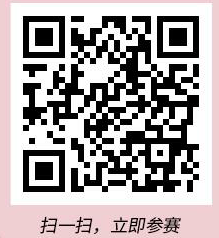 校医院        2018年11月28日    